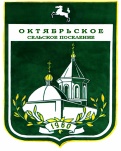 МУНИЦИПАЛЬНОЕ ОБРАЗОВАНИЕ  «ОКТЯБРЬСКОЕ СЕЛЬСКОЕ ПОСЕЛЕНИЕ»АДМИНИСТРАЦИЯ ОКТЯБРЬСКОГО СЕЛЬСКОГО ПОСЕЛЕНИЯПОСТАНОВЛЕНИЕ22.01.2020 г.                                                                                                                           № 6с. ОктябрьскоеВ соответствии с Федеральным законом от 28 декабря 2009 года № 381-ФЗ «Об основах государственного регулирования торговой деятельности в Российской Федерации», Федеральным законом от 06 октября 2003 № 131-ФЗ «Об общих принципах организации местного самоуправления в Российской Федерации», постановлением Администрации Томской области от 09 июля 2010 № 135а «О порядке разработки и утверждения органами местного самоуправления муниципальных образований Томской области схем размещения нестационарных торговых объектов», постановлением Администрации Томской области от 02 июля 2018 № 268а «О внесении изменений в постановление Администрации Томской области от 09 июля 2010 № 135а», в целях обеспечения рационального размещения и функционирования нестационарных торговых объектов на территории муниципального образования «Октябрьское сельское поселение», в связи с поступившим заявлением Петровой О.А. от 23.12.2019 г. о размещении нестационарного торгового объекта, Администрация Октябрьского сельского поселения ПОСТАНОВЛЯЕТ:       1. Внести в постановление Администрации Октябрьского сельского поселения от 11.09.2017 г. № 59 «Об утверждении схемы размещения нестационарных торговых объектов на территории Октябрьского сельского поселения» следующие изменения:1.1 Дополнить Перечень нестационарных торговых объектов, время функционирования которых имеет круглогодичный характер, на территории муниципального образования «Октябрьское сельское поселение» пунктом 3 следующего содержания: 1.2 Утвердить план-схему места нахождения нестационарного торгового объекта по адресу: Российская Федерация, Томская область, Томский район, муниципальное образование «Октябрьское сельское поселение», с. Октябрьское, ул. Лесная, 12  согласно приложению к настоящему постановлению.       2. Направить утвержденную схему в Департамент потребительского рынка Администрации Томской области.       3. Опубликовать настоящее постановление в информационном бюллетене Октябрьского сельского поселения и разместить его на официальном сайте муниципального образования «Октябрьское сельское поселение» (http://oktsp.ru/).       4. Постановление вступает в силу со дня его официального опубликования. Глава поселения(Глава Администрации)                                                                                         Т.А. Султанов Приложениек постановлению АдминистрацииОктябрьского сельского поселенияот 22.01.2020 № 6 План-схемаместа нахождения нестационарного торгового объекта по адресу: Российская Федерация, Томская область. Томский район, муниципальное образование «Октябрьское сельское поселение», с. Октябрьское, ул. Лесная, 12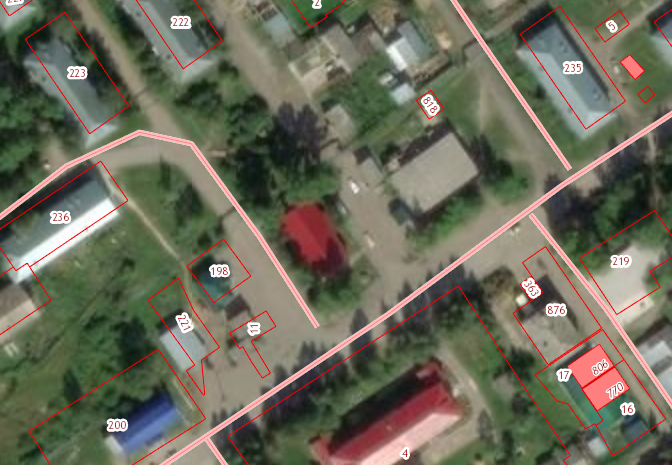            - нестационарный торговый объект (киоск)О внесении изменений в постановление Администрации Октябрьского сельского поселения от 11.09.2017 г. № 59 «Об утверждении схемы размещения нестационарных торговых объектов на территории Октябрьского сельского поселения»№ на схемеМестоположениеНаселенный пункт/ окр. населенного пунктаТип нестационарного торгового объектаКоличество торговых мест применительно к нестационарным торговым объектам, предполагающим продажу товаров только с использованием лотка или палаткиПлощадь нестационарного торгового объекта, кв.м.Площадь территории, необходимой для размещения нестационарного торгового объекта, кв.м.Место размещения нестационарного торгового объекта на з/у, в зданиях, сооружениях, находящихся в государственной или муниципальной собственностиАссортимент товаровПериод размещенияНестационарный торговый объект, используемый только субъектами малого и среднего предпринимательства3Российская Федерация, Томская область, Томский район, МО «Октябрьское сельское поселение», с. Октябрьское, ул. Лесная, 12с. Октябрьскоекиоск1616в границах земельного участка с кадастровым № 70:14:0326001:0007продовольственныекруглогодично